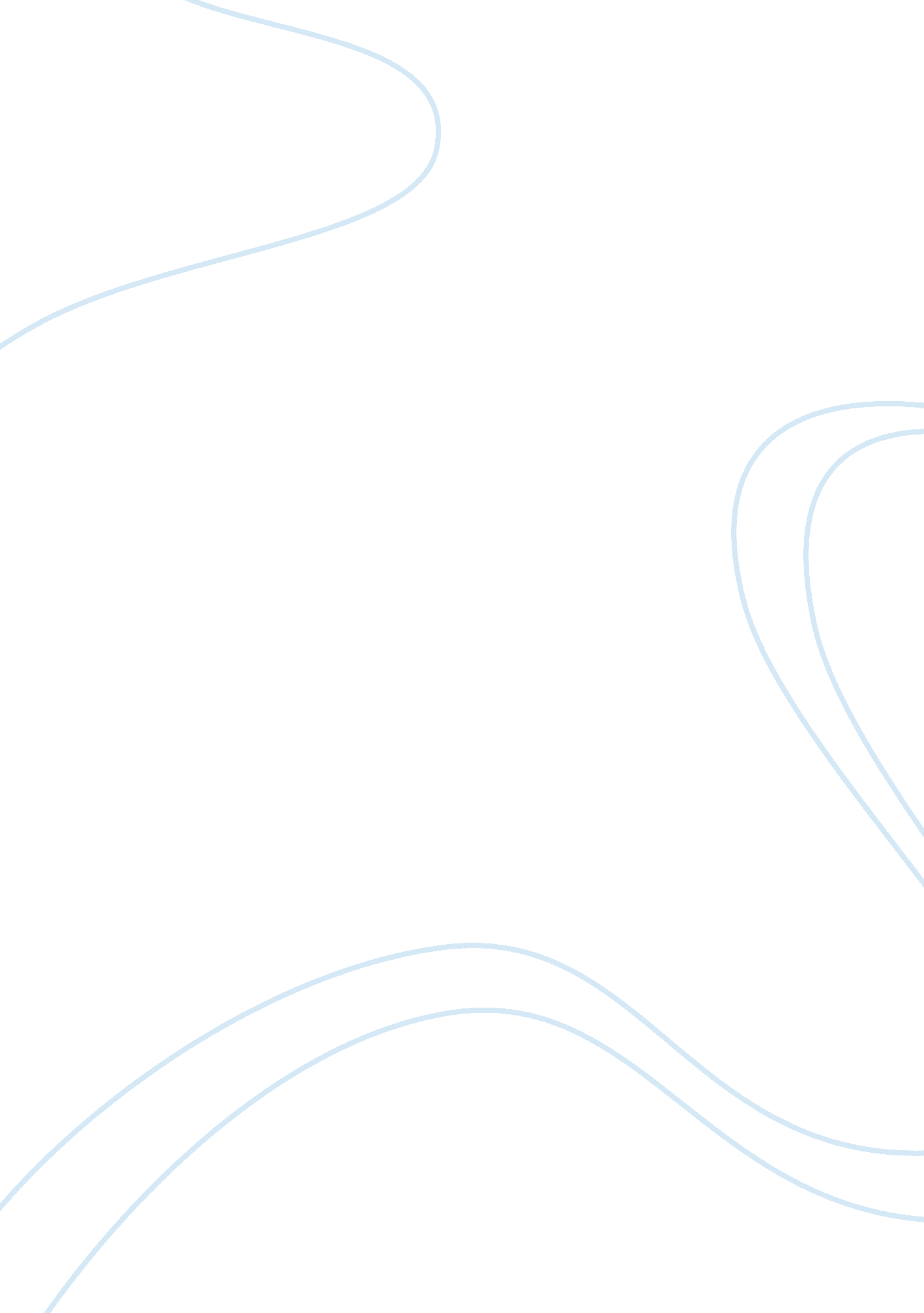 X-ray machine purchase justification research paper examplesBusiness, Customers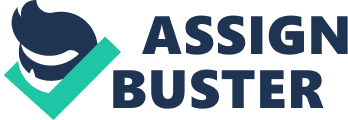 Executive summary for the purchase justification Executive summary for the purchase justification 
An x-ray machine is important equipment in any health setting as it provides numerous services that help in the delivery of quality health care services to the clients. Without a x-ray machine, the organization has many problems as they had to wait for as external x-ray machine to come and provide services or send their patient to another health facility to have their x-rays done. This is not efficient in terms of service delivery and neither is it convenient for the patients who have to wait for long hours or spend a lot of money moving from one health facility to the other in search of an x-ray. The purchase of the x-ray machine will do a lot to change the situation as the service delivery in the different departments will no longer be fragmented and the doctors and nurses will put their skills and expertise into full use. Even though, the price of the machine seemed high, it is proves to be the best decision the organization need to make (Flach, 2012). 
The purchase of the x-ray machine that cost the organization a total of $124, 995, is proving to be useful in more than one way as it is helping the organization achieve many goals in the different departments. The purchase of the machine has both economic benefits and will help the organization achieve its goals in the different level of management and organization. The organization has different goals and as the management, the decisions we made on a daily basis do a lot to ensure the goals of the company are put into motion and in the right direction. The organization has several goals one of them being quick and effective delivery of services to the clients. Without an x-ray machine I do not see how the organizations plan to achieve this goal. The management has to consider the time wastage and the dissatisfaction of the patient who believe in the organization’s motto to provide all round services in an efficient and effective manner. They are losing faith in the ability of the organization to provide them with quality care if they are not in a position to provide vital services like x-rays. The purchase of the x-ray machine will help the management see their goals become a reality as the provision of services will be faster and effective with all the nurses and the doctors putting their skill into use and putting an end to the fragmentation experienced in the organization right now (Flach, 2012). 
The goals of any organization are the driving force in the daily decision making process as managers and leaders use it to make directives that guide the other members of the organization to work towards making the goals a reality. The organization has had their goals and objectives as their guidance and this is one of the things that need to be taken into consideration if the organization is keen on making sure that it achieves its set goals and objectives. An x-ray machine is a part of the medical profession and it has many functions to the doctors, the nurse and the patient who require its services to help them make vital decision in the delivery of patient care. With the x-ray machine, no time and energy will be wasted as the nurse and the doctors go about their duties providing quality care and informed decision on the form of treatment and medication to give their patients. 
Economic feasibility is all about the benefits of the machine to the organization in terms of the returns it provides through increased productivity. The purchase of the x-ray machine will definitely increase the income of the organization. This is because the organization will be spending less money in the expenses incurred as they give external x-ray providers the tender to come and perform x-rays in the hospital. This means that the organization will avoid this unnecessary expenditure and put the money into use in other productive measures. The productivity levels will increase in the nursing department as the nurses will now be putting their skill and expertise in the use of the x-ray machine meaning that the expenses incurred when the external x-ray machine was in use will not be there as the nurses are already being paid to provide services for the patients (Flach, 2012). The x-ray machine will also help the organization generate income from offering x-ray services to external clients. This can be done by setting aside some days where people in need of x-rays will come to the organization and have their x-rays done by the nurses and then pay. This way the organization will have a new source of income and in no time, the expense incurred in the purchase of the x-ray will be covered. 
My recommendation to the management is that the purchase of an x-ray machine is of utmost importance to the organization, not only in its economic perspective, but also in the delivery of quality services to the clients. An x-ray machine has a lot of benefits and it use in any health setting is beneficial in providing quality care and informed decision making by the doctors on the kind of medication to give the patients. I do not see any reason why the organization should hesitate to purchase the machine considering the economic benefits it can derive from it and the services that the clients can benefit from the purchase. Reference Flach, P. A. (2012). Machine learning and knowledge discovery in databases European 
conference, ECML PKDD 2012, Bristol, UK, September 24-28, 2012, proceedings. 
Berlin: Springer. 